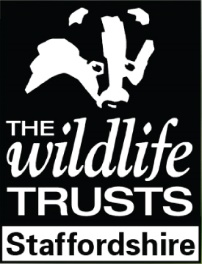 Staffordshire Wildlife Trust is looking for aWolseley Centre Warden/Grounds KeeperFull time : 35 hrs per week Permanent£18,819 p.a.  plus 10% pension contributionThe Wolseley Centre Warden is a key post in maintaining and enhancing the visitor experience and wildlife value at the charity’s headquarters and flagship site at Wolseley Bridge. As well as planning and implementing the reserve management plan, the post holder will support the regular volunteer work parties in the day-to-day management of the grounds, as well as play an influential part in the development of the natural aspects of the visitor attraction. Therefore, if you have an HND or similar in habitat management, nature conservation, horticulture or related subject, experience of practical site work delivered to a high standard, including with new and skilled volunteers, then please download an application pack from our website or contact Alison Holmes via email, a.holmes@staffs-wildlife.org.ukClosing date :	5 pm, Thursday 4th April 2019Interviews :		Tuesday 9th April 2019